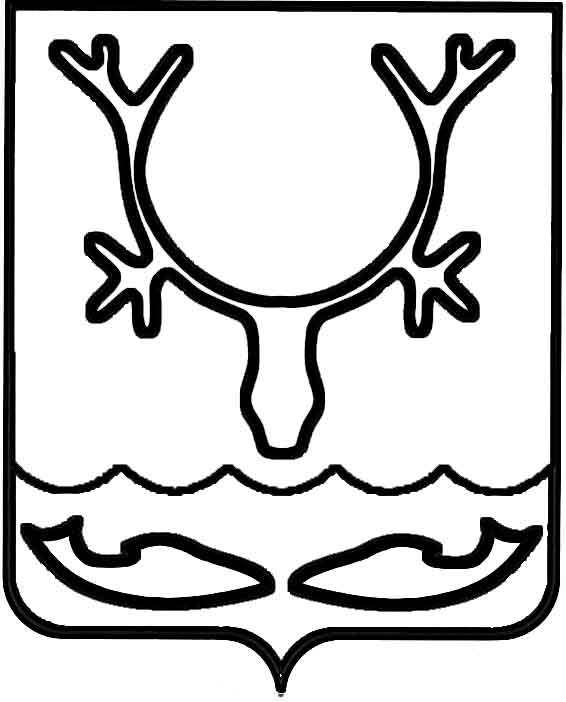 Администрация МО "Городской округ "Город Нарьян-Мар"ПОСТАНОВЛЕНИЕот “____” __________________ № ____________		г. Нарьян-МарО внесении изменений в административный регламент по предоставлению муниципальной услуги "Признание помещения жилым помещением, жилого помещения непригодным для проживания и многоквартирного                     дома аварийным и подлежащим сносу                      или реконструкции"В соответствии с постановлением Правительства Российской Федерации                    от 24.12.2018 № 1653 "О внесении изменений в постановление Правительства Российской Федерации от 26 января 2006 г. № 47" Администрация МО "Городской округ "Город Нарьян-Мар" П О С Т А Н О В Л Я Е Т:1.	Внести в постановление Администрации МО "Городской округ "Город Нарьян-Мар" от 29.12.2012 № 2778 "Об утверждении административного регламента по предоставлению муниципальной услуги "Признание помещения жилым помещением, жилого помещения непригодным для проживания и многоквартирного дома аварийным и подлежащим сносу или реконструкции" следующие изменения:1.1.	В наименовании постановления слова "и многоквартирного дома аварийным и подлежащим сносу или реконструкции" заменить словами                                 ", многоквартирного дома аварийным и подлежащим сносу или реконструкции, садового дома жилым домом и жилого дома садовым домом".1.2.	В пункте 1 слова "и многоквартирного дома аварийным и подлежащим сносу или реконструкции" заменить словами ", многоквартирного дома аварийным               и подлежащим сносу или реконструкции, садового дома жилым домом и жилого дома садовым домом".2.	Внести в административный регламент по предоставлению муниципальной услуги "Признание помещения жилым помещением, жилого помещения непригодным для проживания и многоквартирного дома аварийным и подлежащим сносу или реконструкции", утвержденный постановлением Администрации МО "Городской округ "Город Нарьян-Мар" от 29.12.2012 № 2778, следующие изменения:2.1.	В наименовании административного регламента слова 
"и многоквартирного дома аварийным и подлежащим сносу или реконструкции" заменить словами ", многоквартирного дома аварийным и подлежащим сносу                  или реконструкции, садового дома жилым домом и жилого дома садовым домом".2.2.	В пункте 1.1. слова "и многоквартирного дома аварийным и подлежащим сносу или реконструкции" заменить словами ", многоквартирного дома аварийным               и подлежащим сносу или реконструкции, садового дома жилым домом и жилого дома садовым домом".2.3.	Пункт 1.2. дополнить абзацем следующего содержания: "В части признания садового дома жилым домом и жилого дома садовым домом муниципальная услуга предоставляется собственнику садового дома 
или жилого дома либо уполномоченным им лицам.".2.4.	Пункт 1.3. изложить в следующей редакции:"1.3. Муниципальная услуга предоставляется Администрацией МО "Городской округ "Город Нарьян-Мар". Структурное подразделение, участвующее                          в предоставлении муниципальной услуги – управление строительства, ЖКХ                          и градостроительной деятельности Администрации МО "Городской округ "Город Нарьян-Мар" (далее – Управление).Местонахождение Администрации МО "Городской округ "Город Нарьян-Мар": 166000, Ненецкий автономный округ, г. Нарьян-Мар, ул. им. В.И.Ленина, д. 12.Почтовый адрес: 166000, Ненецкий автономный округ, г. Нарьян-Мар,                          ул. им. В.И.Ленина, д. 12.Электронный адрес: goradm@adm-nmar.ru.Контактный телефон: (81853) 4-99-72, (81853) 4-25-81.График работы: ежедневно, кроме субботы и воскресенья, праздничных дней,              с 8.30 до 17.30. Перерыв с 12.30 до 13.30.Прием заявлений в Администрации МО "Городской округ "Город                      Нарьян-Мар": понедельник – четверг с 9.00 до 12.00 и с 14.00 до 16.00, пятница 
с 9.00 до 12.00, кабинет № 5.Адрес официального сайта Администрации МО "Городской округ "Город Нарьян-Мар" в информационно-телекоммуникационной сети "Интернет": www.adm-nmar.ru.Местонахождение Управления: 166000, Ненецкий автономный округ, 
г. Нарьян-Мар, ул. Смидовича, д. 11.Почтовый адрес: 166000, Ненецкий автономный округ, г. Нарьян-Мар,                             ул. Смидовича, д. 11.Электронный адрес: jkh-nmar@yandex.ru.Контактный телефон: (81853) 4-58-97.График работы: ежедневно, кроме субботы и воскресенья, праздничных дней,            с 8.30 до 17.30. Перерыв с 12.30 до 13.30.Прием Заявителей в Управлении по вопросам оказания муниципальной услуги: среда, четверг с 14.00 до 17.00.".2.5.	Пункт 1.4. изложить в следующей редакции:"1.4. Информация об организациях, обращение в которые необходимо                           для предоставления муниципальной услуги:-	Ненецкий отдел Управления Росреестра по Архангельской области                          и Ненецкому автономному округу.Местонахождение: 166000, Ненецкий автономный округ, г. Нарьян-Мар,                   ул. им. В.И.Ленина, д. 29б, офис 30.Контактный телефон: (818-53) 4-22-44.Электронный адрес: 29_upr@rosreestr.ru;-	Отделение по Ненецкому автономному округу филиала Архангельской области "Ростехинвентаризация – Федеральное БТИ" по Республике Коми.Местонахождение: 166000, Ненецкий автономный округ, г. Нарьян-Мар,                 ул. им. 60-летия Октября, д. 3.Контактный телефон: (818-53) 4-24-09, (81853) 4-24-42.Электронный адрес: rosinv.nao@mail.ru".2.6.	В пункте 1.5. слова "Ненецкий автономный округ, г. Нарьян-Мар,                     ул. Рабочая, д. 14, корп. Б (или по телефону (81853) 4-92-46)." заменить словами "166000, Ненецкий автономный округ, г. Нарьян-Мар, ул. Смидовича, д. 11                      (или по телефону (81853) 4-58-97).".2.7.	В пункте 2.1. слова "и многоквартирного дома аварийным и подлежащим сносу или реконструкции" заменить словами ", многоквартирного дома аварийным               и подлежащим сносу или реконструкции, садового дома жилым домом и жилого дома садовым домом".2.8.	В пункте 2.2. слова "установленным в Положении о признании помещения жилым помещением, жилого помещения непригодным для проживания                                  и многоквартирного дома аварийным и подлежащим сносу или реконструкции" заменить словами "установленным в Положении о признании помещения жилым помещением, жилого помещения непригодным для проживания, многоквартирного дома аварийным и подлежащим сносу или реконструкции, садового дома жилым домом и жилого дома садовым домом".2.9.	Пункт 2.2. после слов "указаны в пункте 1.4 настоящего Регламента." дополнить абзацем следующего содержания:"Садовый дом признается жилым домом и жилой дом – садовым домом 
на основании решения Администрации МО "Городской округ "Город Нарьян-Мар".".2.10.	Пункт 2.3. изложить в новой редакции:"2.3. Результатом предоставления муниципальной услуги является:-	выдача Заявителю заключения Межведомственной комиссии 
и распоряжения Администрации МО "Городской округ "Город Нарьян-Мар" 
с указанием о дальнейшем использовании помещения, сроках отселения физических                                          и юридических лиц в случае признания дома аварийным и подлежащим сносу                    или реконструкции или о признании необходимости проведения ремонтно-восстановительных работ;-	выдача Заявителю решения Администрации МО "Городской округ "Город Нарьян-Мар" о признании садового дома жилым домом или жилого дома садовым домом.".2.11.	Пункт 2.4. изложить в новой редакции: "2.4. Межведомственная комиссия рассматривает поступившее заявление 
или заключение органа государственного надзора (контроля) в течение 30 дней с даты регистрации и принимает решение (в виде заключения), указанное в пункте 47 Положения о признании помещения жилым помещением, жилого помещения непригодным для проживания, многоквартирного дома аварийным и подлежащим сносу или реконструкции, садового дома жилым домом и жилого дома садовым домом, утвержденного постановлением Правительства РФ от 28.01.2006 № 47,                   либо решение о проведении дополнительного обследования оцениваемого помещения.Администрация МО "Городской округ "Город Нарьян-Мар" в течение 30 дней                     со дня получения заключения Межведомственной комиссии издает распоряжение                с указанием о дальнейшем использовании помещения, сроках отселения физических и юридических лиц в случае признания дома аварийным и подлежащим сносу 
или реконструкции или о признании необходимости проведения ремонтно-восстановительных работ.В случае непредставления заявителем документов, предусмотренных 
пунктом 45 Положения о признании помещения жилым помещением, жилого помещения непригодным для проживания, многоквартирного дома аварийным 
и подлежащим сносу или реконструкции, садового дома жилым домом и жилого дома садовым домом, утвержденного постановлением Правительства РФ от 28.01.2006 
№ 47, и невозможности их истребования на основании межведомственных запросов                       с использованием единой системы межведомственного электронного взаимодействия и подключаемых к ней региональных систем межведомственного электронного взаимодействия комиссия возвращает без рассмотрения заявление и соответствующие документы в течение 15 дней со дня истечения срока, предусмотренного абзацем первым настоящего пункта.Срок предоставления муниципальной услуги в случае признания садового дома жилым домом или жилого дома садовым домом либо об отказе в признании садового дома жилым домом или жилого дома садовым домом – не позднее чем через 
45 календарных дней со дня подачи заявления.".2.12.	В пункте 2.5. слова "Об утверждении Положения о признании жилого помещения жилым помещением, жилого помещения непригодным для проживания                                 и многоквартирного дома аварийным и подлежащим сносу или реконструкции"  заменить словами "Об утверждении Положения о признании помещения жилым помещением, жилого помещения непригодным для проживания, многоквартирного дома аварийным и подлежащим сносу или реконструкции, садового дома жилым домом и жилого дома садовым домом".2.13.	В пункте 2.5. слова "- постановление Администрации МО "Городской округ "Город Нарьян-Мар" от 13.05.2011 № 703 "О межведомственной комиссии                        по признанию помещений жилыми помещениями, жилых помещений непригодными для проживания и многоквартирных домов аварийными и подлежащими сносу                     или реконструкции" ("Наш город", № 7, 21.05.2011)." заменить словами                                "- постановление Администрации МО "Городской округ "Город Нарьян-Мар"                        от 03.04.2014 № 887 "О межведомственной комиссии по признанию помещений жилыми помещениями, жилых помещений непригодными для проживания                             и многоквартирных домов аварийными и подлежащими сносу или реконструкции.".2.14.	Пункт 2.5. дополнить абзацем следующего содержания:"- Федеральный закон от 30.12.2009 № 384-ФЗ "Технический регламент                     о безопасности зданий и сооружений" ("Российская газета", № 255, 31.12.2009).".2.15.	В пункте 2.6. слова "и многоквартирного дома аварийным и подлежащим сносу или реконструкции" заменить словами ", многоквартирного дома аварийным               и подлежащим сносу или реконструкции, садового дома жилым домом и жилого дома садовым домом".2.16.	Пункт 2.6. после слов "указанный орган представляет в комиссию свое заключение." дополнить словами "Для признания садового дома жилым домом 
и жилого дома садовым домом собственник садового дома или жилого дома представляет в Администрацию МО "Городской округ "Город Нарьян-Мар": -	заявление о признании садового дома жилым домом или жилого дома садовым домом, в котором указываются кадастровый номер садового дома                         или жилого дома и кадастровый номер земельного участка, на котором расположен садовый дом или жилой дом, почтовый адрес Заявителя или адрес электронной почты Заявителя, а также способ получения решения Администрации МО "Городской округ "Город Нарьян-Мар" и иных предусмотренных Положением о признании жилого помещения жилым помещением, жилого помещения непригодным для проживания, многоквартирного дома аварийным и подлежащим сносу или реконструкции, садового дома жилым домом и жилого дома садовым домом, утвержденного Постановлением Правительства Российской Федерации от 28.01.2006 № 47, документов (почтовое отправление с уведомлением о вручении, электронная почта, получение лично в многофункциональном центре, получение лично в Администрации МО "Городской округ "Город Нарьян-Мар");-	выписку из Единого государственного реестра недвижимости об основных характеристиках и зарегистрированных правах на объект недвижимости, содержащую сведения о зарегистрированных правах Заявителя на садовый дом или жилой дом,                          либо правоустанавливающий документ на жилой дом или садовый дом в случае,                если право собственности заявителя на садовый дом или жилой дом                                    не зарегистрировано в Едином государственном реестре недвижимости,                               или нотариально заверенную копию такого документа;-	заключение по обследованию технического состояния объекта, подтверждающее соответствие садового дома требованиям к надежности                               и безопасности, установленным частью 2 статьи 5, статьями 7, 8 и 10 Федерального закона от 30.12.2009 № 384-ФЗ "Технический регламент о безопасности зданий                          и сооружений", выданное индивидуальным предпринимателем или юридическим лицом, которые являются членами саморегулируемой организации в области инженерных изысканий (в случае признания садового дома жилым домом);-	в случае, если садовый дом или жилой дом обременен правами третьих лиц, - нотариально удостоверенное согласие указанных лиц на признание садового дома жилым домом или жилого дома садовым домом.".2.17.	В пункте 2.9. слова "и многоквартирного дома аварийным и подлежащим сносу или реконструкции" заменить словами ", многоквартирного дома аварийным               и подлежащим сносу или реконструкции, садового дома жилым домом и жилого дома садовым домом".2.18.	Пункт 2.9. после слов "установленным требованиям." дополнить абзацем следующего содержания:"- выписка из Единого государственного реестра недвижимости, содержащая сведения о зарегистрированных правах на садовый дом или жилой дом.".2.19.	Пункт 2.14. дополнить абзацем следующего содержания:"-	заключение по обследованию технического состояния объекта, подтверждающее соответствие садового дома требованиям к надежности                                     и безопасности, установленным частью 2 статьи 5, статьями 7, 8 и 10 Федерального закона от 30.12.2009 № 384-ФЗ "Технический регламент о безопасности зданий                    и сооружений", выданное индивидуальным предпринимателем или юридическим лицом, которые являются членами саморегулируемой организации в области инженерных изысканий (в случае признания садового дома жилым домом).".2.20.	В пункте 2.17 слово "Управление" заменить словами "Администрацию МО "Городской округ" Город Нарьян-Мар".2.21.	Пункт 2.24. изложить в новой редакции:"2.24. Предоставление муниципальной услуги в электронной форме 
не предусмотрено.".2.22.	Пункт 3.1. изложить в новой редакции:"3.1. Предоставление муниципальной услуги включает в себя следующие административные процедуры:-	прием и регистрация заявления и приложенных к нему документов;-	рассмотрение заявления, поступившего в том числе и в электронной форме;-	запрос документов, необходимых в соответствии с нормативными правовыми актами для предоставления муниципальной услуги, которые находятся                                         в распоряжении государственных органов, органов местного самоуправления и иных организаций и которые Заявитель вправе представить самостоятельно.В случае рассмотрения вопроса в отношении помещений и многоквартирных домов:-	рассмотрение заявления на заседании межведомственной комиссии, оценка соответствия помещений и многоквартирных домов требованиям, установленным Положением о признании жилого помещения жилым помещением, жилого помещения непригодным для проживания, многоквартирного дома аварийным                       и подлежащим сносу или реконструкции, садового дома жилым домом и жилого дома садовым домом, утвержденного Постановлением Правительства Российской Федерации от 28.01.2006 № 47;-	принятие Администрацией МО "Городской округ "Город Нарьян-Мар" распоряжения о дальнейшем использовании помещения;-	выдача (направление) Заявителю документов по результатам предоставления Муниципальной услуги.В случае признания садового дома жилым домом и жилого дома садовым домом:-	принятие решения о признании садового дома жилым домом или жилого дома садовым домом либо об отказе в признании садового дома жилым домом 
или жилого дома садовым домом по результатам рассмотрения соответствующего заявления и иных документов;-	выдача (направление) Заявителю решения Администрации МО "Городской округ "Город Нарьян-Мар" по признанию (отказе в признании) садового дома жилым домом или жилого дома садовым домом.Последовательность административных процедур предоставления муниципальной услуги представлена в блок-схеме, указанной в приложение № 2                  к настоящему Административному регламенту.".2.23.	Пункт 3.2. изложить в новой редакции:"3.2. Основанием для начала исполнения административной процедуры является обращение Заявителя в Администрацию МО "Городской округ "Город Нарьян-Мар" с заявлением, оформленным согласно приложению № 1 к настоящему Административному регламенту, с приложением документов, указанных в п. 2.6. Административного регламента.Заявление с приложенными документами регистрируется в журнале входящих документов специалистом Администрации МО "Городской округ "Город Нарьян-Мар", ответственным за прием корреспонденции.В случае обращения Заявителя по вопросу признания садового дома жилым домом и жилого дома садовым домом Заявителю выдается расписка в получении документов, предусмотренных пунктом 2.6. Административного регламента,                          с указанием их перечня и даты получения Администрацией МО "Городской округ "Город Нарьян-Мар".Специалист Администрации МО "Городской округ "Город Нарьян-Мар" в день регистрации передает заявление и приложенные к нему документы на рассмотрение главе МО "Городской округ "Город Нарьян-Мар", либо лицу, исполняющему                    его обязанности, либо первому заместителю главы Администрации МО "Городской округ "Город Нарьян-Мар".Максимальный срок исполнения данной административной процедуры составляет три календарных дня с момента поступления заявления и приложенных               к нему документов в Администрацию МО "Городской округ "Город Нарьян-Мар".".2.24.	Пункт 3.3. изложить в новой редакции:"3.3.	Основанием для начала административной процедуры является получение начальником Управления заявления с визой главы МО "Городской округ "Город Нарьян-Мар", либо лица, исполняющего его обязанности, либо первого заместителя главы Администрации МО "Городской округ "Город Нарьян-Мар" 
в течение двух дней, следующих за днем получения заявления.Начальник Управления:-	рассматривает заявление и приложенные к нему документы;-	налагает резолюцию о проверке заявления и приложенных к нему документов ответственным сотрудником Управления;-	назначает заседание Комиссии.Сотрудник Управления после получения документов от начальника Управления:-	проводит проверку наличия документов, указанных в пункте 2.6. настоящего Регламента;-	формирует пакет документов для заседания Межведомственной комиссии.В случае отсутствия в прилагаемом к заявлению пакете документов заключения специализированной организации, проводившей обследование многоквартирного дома (в случае постановки вопроса о признании многоквартирного дома аварийным               и подлежащим сносу или реконструкции), сотрудник Управления готовит в адрес Заявителя письмо о необходимости представления указанного документа                  для дальнейшего рассмотрения вопроса на заседании Межведомственной комиссии.Результатом настоящей административной процедуры является подготовка соответствующего письма Заявителю о представлении документов либо обеспечение выполнения дальнейших административных процедур, предусмотренных Административным регламентом.Максимальный срок исполнения данной административной процедуры составляет три календарных дня.".2.25.	Пункт 3.5. изложить в новой редакции:"Рассмотрение заявления на заседании межведомственной комиссии, оценка соответствия помещения требованиям, предъявляемым к жилым помещениям, многоквартирному дому в целях признания его аварийным 
и подлежащим сносу или реконструкции3.5.	Основанием для начала рассмотрения заявления и прилагаемых к нему обосновывающих документов является поступление в Межведомственную комиссию зарегистрированного заявления и документов, необходимых для предоставления муниципальной услуги, либо заключение органа, уполномоченного на проведение государственного контроля и надзора по вопросам, отнесенным к его компетенции.Собственник жилого помещения (уполномоченное им лицо) привлекается                   к работе в комиссии с правом совещательного голоса и подлежит уведомлению                  о времени и месте заседания комиссии по телефону, указанному в заявлении,                   либо путем направления письменного уведомления посредством почтового отправления по адресу, указанному в заявлении (в случае невозможности уведомления посредством телефонной связи), не позднее, чем за 3 календарных дня                   до даты начала заседания.В случае если комиссией проводится оценка жилых помещений жилищного фонда Российской Федерации или многоквартирного дома, находящегося                      в федеральной собственности, ответственный исполнитель не позднее, чем за 20 дней до дня начала работы комиссии обязан в письменной форме посредством почтового отправления с уведомлением о вручении, а также в форме электронного документа                 с использованием единого портала направить в федеральный орган исполнительной власти Российской Федерации, осуществляющий полномочия собственника                            в отношении оцениваемого имущества, и правообладателю такого имущества уведомление о дате начала работы комиссии, а также разместить такое уведомление на межведомственном портале по управлению государственной собственностью                        в информационно-телекоммуникационной сети "Интернет".Секретарь комиссии выносит на заседание Межведомственной комиссии заявление, полученные в рамках межведомственного взаимодействия документы, письмо в адрес Заявителя о представлении заключения специализированной организации (в случае непредставления заключения вместе с заявлением                              при постановке вопроса о признании многоквартирного дома аварийным                               и подлежащим сносу или реконструкции).В случае непредставления заявителем документов, предусмотренных 
пунктом 2.6. Административного регламента, и невозможности их истребования 
на основании межведомственных запросов с использованием единой системы межведомственного электронного взаимодействия и подключаемых к ней региональных систем межведомственного электронного взаимодействия комиссия возвращает без рассмотрения заявление и соответствующие документы в течение 
15 дней по окончании 30 дней с даты регистрации.Межведомственной комиссией осуществляются оценка и обследование помещения (в случае принятия решения об обследовании) в целях признания его жилым помещением, жилого помещения пригодным (непригодным) для проживания граждан, а также многоквартирного дома в целях признания его аварийным                           и подлежащим сносу или реконструкции и проводятся на предмет соответствия указанных помещений и дома требованиям, установленным в Положении 
о признании помещения жилым помещением, жилого помещения непригодным 
для проживания и многоквартирного дома аварийным и подлежащим сносу 
или реконструкции, садового дома жилым домом и жилого дома садовым домом, утвержденном постановлением Правительства Российской Федерации 
от 28.01.2006 № 47.В ходе работы комиссия вправе назначить дополнительные обследования                   и испытания, результаты которых приобщаются к документам, ранее представленным на рассмотрение комиссии.По результатам работы Межведомственная комиссия в течение 30 дней с даты регистрации заявления принимает одно из следующих решений об оценке соответствия помещений и многоквартирных домов установленным требованиям: -	о соответствии помещения требованиям, предъявляемым к жилому помещению, и его пригодности для проживания;-	о выявлении оснований для признания помещения подлежащим капитальному ремонту, реконструкции или перепланировке (при необходимости 
с технико-экономическим обоснованием) с целью приведения утраченных в процессе эксплуатации характеристик жилого помещения в соответствие с требованиями, установленными в Положении о признании помещения жилым помещением, жилого помещения непригодным для проживания и многоквартирного дома аварийным               и подлежащим сносу или реконструкции, садового дома жилым домом и жилого дома садовым домом, утвержденном постановлением Правительства Российской Федерации от 28.01.2006 № 47;-	о выявлении оснований для признания помещения непригодным                                для проживания;-	о выявлении оснований для признания многоквартирного дома аварийным                 и подлежащим реконструкции;-	о выявлении оснований для признания многоквартирного дома аварийным                 и подлежащим сносу;-	об отсутствии оснований для признания многоквартирного дома аварийным                  и подлежащим сносу или реконструкции;-	решение о проведении дополнительного обследования оцениваемого помещения.Решение принимается большинством голосов членов комиссии и оформляется в виде заключения по форме согласно приложению № 3 к настоящему Административному регламенту в 3 экземплярах с указанием соответствующих оснований принятия решения. Если число голосов "за" и "против" при принятии решения равно, решающим является голос председателя комиссии. В случае несогласия с принятым решением члены комиссии вправе выразить свое особое мнение в письменной форме и приложить его к заключению.В случае обследования помещения комиссия составляет в 3 экземплярах акт обследования помещения по форме согласно приложению № 4 к настоящему Административному регламенту.".2.26.	Пункт 3.6. изложить в новой редакции:"3.6. Основанием для начала административной процедуры является принятое Комиссией решение и оформленное заключение.В течение 30 дней со дня получения заключения секретарь Комиссии готовит проект распоряжения с указанием о дальнейшем использовании помещения, сроках отселения физических и юридических лиц в случае признания дома аварийным                    и подлежащим сносу или реконструкции или о признании необходимости проведения ремонтно-восстановительных работ и передает его на рассмотрение начальнику Управления.Согласованный проект распоряжения и пакет документов передаются главе МО "Городской округ "Город Нарьян-Мар", либо лицу, исполняющему                               его обязанности, либо первому заместителю главы Администрации МО "Городской округ "Город Нарьян-Мар" для подписания.".2.27.	Пункт 3.7. изложить в новой редакции:"3.7. Основанием для начала процедуры уведомления Заявителя о принятом решении является получение секретарем Межведомственной комиссии распоряжения Администрации МО "Городской округ "Город Нарьян-Мар". Секретарь Межведомственной комиссии в 5-дневный срок направляет по одному экземпляру распоряжения Администрации МО "Городской округ "Город Нарьян-Мар"                         и заключения Межведомственной комиссии Заявителю по адресу, указанному                       в заявлении.В случае выбора Заявителем в заявлении способа получения лично                                   в многофункциональном центре такое решение направляется в указанный                               в настоящем пункте срок в многофункциональный центр.".2.28.	Пункт 3.8. изложить в новой редакции:"3.8. Принятие решения о признании садового дома жилым домомили жилого дома садовым домомОснованием для начала процедуры признания садового дома жилым домом 
или жилого дома садовым домом либо по отказу в признании садового дома жилым домом или жилого дома садовым домом является поступление секретарю Межведомственной комиссии зарегистрированного заявления и документов, необходимых для предоставления муниципальной услуги.Секретарь Межведомственной комиссии осуществляет проверку документов                в соответствии с пунктом 56 Положения о признании жилого помещения жилым помещением, жилого помещения непригодным для проживания, многоквартирного дома аварийным и подлежащим сносу или реконструкции, садового дома жилым домом и жилого дома садовым домом, утвержденного Постановлением Правительства Российской Федерации от 28.01.2006 № 47, и инициирует заседание комиссии по рассмотрению вопроса признания садового дома жилым домом 
или жилого дома садовым домом.Состав комиссии утверждается распоряжением Администрации МО "Городской округ "Город Нарьян-Мар".По результатам заседания комиссии секретарь Межведомственной комиссии готовит проект решения по форме, согласно приложению № 5 к настоящему Административному регламенту, о признании садового дома жилым домом 
или жилого дома садовым домом либо об отказе в признании садового дома жилым домом или жилого дома садовым домом.Согласованный проект решения и пакет документов передаются главе МО "Городской округ "Город Нарьян-Мар", либо лицу, исполняющему его обязанности, либо первому заместителю главы Администрации МО "Городской округ "Город Нарьян-Мар" для подписания.Решение должно быть принято по результатам рассмотрения соответствующего заявления и иных документов не позднее чем через 
45 календарных дней со дня подачи заявления.".2.29.	Дополнить пунктом 3.8.1. следующего содержания."Выдача (направление) Заявителю решения Администрации МО "Городской округ "Город Нарьян-Мар" по признанию (отказу в признании) садового дома жилым домом или жилого дома садовым домом. 3.8.1. Основанием для начала процедуры уведомления Заявителя о принятом решении является получение секретарем Межведомственной комиссии решения                  о признании садового дома жилым домом или жилого дома садовым домом. Секретарь Межведомственной комиссии не позднее чем через 3 рабочих дня со дня принятия решения направляет экземпляр решения Администрации МО "Городской округ "Город Нарьян-Мар" Заявителю по адресу, указанному в заявлении.В случае выбора Заявителем в заявлении способа получения лично                                  в многофункциональном центре такое решение направляется в указанный                            в настоящем пункте срок в многофункциональный центр.".2.30.	Приложение № 1 изложить в новой редакции:"Приложение № 1 "Главе МО "Городской округ "Город Нарьян-Мар"                                       ____________________________________                                       ____________________________________                                                                                                                                                 (Ф.И.О. гражданина, адрес, контактный телефон)ЗАЯВЛЕНИЕ    Прошу  рассмотреть  вопрос ___________________________________________                                          (о пригодности (непригодности) помещения для _______________________________________________________________________________Проживания / признания многоквартирного дома аварийным и подлежащим сносу или реконструкции/________________________________________________________________________________признания садового дома жилым домом / жилого дома садовым домом - нужное указать)________________________________________________________________________________  К заявлению прилагаются необходимые документы:    1. ____________________________________________________________________    2. ____________________________________________________________________    3. ____________________________________________________________________    Заявитель:              ______________    _____________________________                                           (подпись)           (расшифровка подписи)    Дата обращения: "____" _____________ 20___ г.".2.31.	Приложение № 2 изложить в новой редакции:"Приложение № 2Блок-схемапредоставления муниципальной услуги "Признание помещения жилым помещением, жилого помещения непригодным для проживания, многоквартирного дома аварийным и подлежащим сносу или реконструкции, садового дома жилым домом               и жилого дома садовым домом2.32. Дополнить приложением № 3 следующего содержания:"Приложение № 3Заключениеоб оценке соответствия помещения (многоквартирного дома)требованиям, установленным в Положении о признании помещенияжилым помещением, жилого помещения непригодным для проживания,многоквартирного дома аварийным и подлежащим сносуили реконструкции, садового дома жилым домоми жилого дома садовым домом№________________________               _______________________________________                                                                                                                                                  (дата)________________________________________________________________________________(месторасположение помещения, в том числе наименованиянаселенного пункта и улицы, номера дома и квартиры)    Межведомственная            комиссия,              назначенная______________________________________________________________________________________________________,(кем назначена, наименование федерального органа исполнительнойвласти, органа исполнительной власти субъекта РоссийскойФедерации, органа местного самоуправления, дата, номер решенияо созыве комиссии)в составе председателя _________________________________________________________________________________________________________________________________________(ф.и.о., занимаемая должность и место работы)и членов комиссии _____________________________________________________________________________________________________________________________________________(ф.и.о., занимаемая должность и место работы)при участии приглашенных экспертов ___________________________________________________________________________________________________________________________(ф.и.о., занимаемая должность и место работы)и приглашенного собственника помещения или уполномоченного им лица___________________________________________________________________________(ф.и.о., занимаемая должность и место работы)по результатам рассмотренных документов ____________________________________________________________________________________________                 (приводится перечень документов)и   на  основании акта межведомственной комиссии, составленного по результатам обследования, __________________________________________________________________________________________________________________________________________________ (приводится заключение, взятое из акта обследования (в случаепроведения обследования), или указывается, что на основаниирешения межведомственной комиссии обследование не проводилось)приняла заключение о _________________________________________________________________________________________________________________________________________________________________________________________________________________________.(приводится обоснование принятого межведомственной комиссиейзаключения об оценке соответствия помещения(многоквартирного дома) требованиям, установленным в Положениио признании помещения жилым помещением, жилого помещениянепригодным для проживания и многоквартирного дома аварийными подлежащим сносу или реконструкции)Приложение к заключению:а) перечень рассмотренных документов;б) акт обследования помещения (в случае проведения обследования);в) перечень других материалов, запрошенных межведомственной комиссией;г) особое мнение членов межведомственной комиссии:_________________________________________________________________.Председатель межведомственной комиссии    _____________________         ________________________________                             (подпись)                                                                (ф.и.о.)Члены межведомственной комиссии    _____________________         ________________________________                             (подпись)                                                                 (ф.и.о.)    _____________________         ________________________________                            (подпись)                                                                   (ф.и.о.)".2.33. Дополнить приложением № 4 следующего содержания:"Приложение №4АКТобследования помещения№ ________________________              _______________________________________                                                                                                                                                    (дата)________________________________________________________________________________(месторасположение помещения, в том числе наименованиянаселенного пункта и улицы, номера дома и квартиры)    Межведомственная            комиссия,              назначенная_____________________________________________________________________________________________________,(кем назначена, наименование федерального органа исполнительнойвласти, органа исполнительной власти субъекта РоссийскойФедерации, органа местного самоуправления, дата, номер решенияо созыве комиссии)в составе председателя _________________________________________________________                             (ф.и.о., занимаемая должность и место работы)и членов комиссии ________________________________________________________________                                                      (ф.и.о., занимаемая должность и место работы)при участии приглашенных экспертов ___________________________________________________________________________________________________________________________________________________________________________________________________________(ф.и.о., занимаемая должность и место работы)и приглашенного собственника помещения или уполномоченного им лица___________________________________________________________________________________________(ф.и.о., занимаемая должность и место работы)произвела обследование помещения по заявлению ______________________________________________________________________________________  (реквизиты заявителя: ф.и.о. и адрес - для физического лица,        наименование организации и занимаемая должность -                     для юридического лица)и составила настоящий акт обследования помещения _____________________________________________________________________________________________________________. (адрес, принадлежность помещения, кадастровый номер, год ввода                         в эксплуатацию)    Краткое описание состояния жилого помещения, инженерных систем здания,   оборудования и механизмов и прилегающей к зданию территории _______________________________________________________________________________________________________________________________________________________________.    Сведения   о   несоответствиях    установленным    требованиям с        указанием фактических   значений показателя или описанием конкретного несоответствия _______________________________________________________________________________________________________________________________________________________________.    Оценка результатов проведенного   инструментального контроля и других видов контроля и исследований ______________________________________________________________________________________________________________________________________.(кем проведен контроль (испытание), по каким показателям, какиефактические значения получены)    Рекомендации  межведомственной комиссии и  предлагаемые  меры, которые   необходимо   принять   для обеспечения  безопасности или создания нормальных условий для постоянного проживания ___________________________________________________________________________________________________________________________________________________________________________________________________________.    Заключение    межведомственной    комиссии    по   результатамобследования помещения ____________________________________________________________________________________________________________________________________________________________________________________________________________________.    Приложение к акту:    а) результаты инструментального контроля;    б) результаты лабораторных испытаний;    в) результаты исследований;    г) заключения       экспертов     проектно-изыскательских    и специализированных организаций;    д) другие материалы по решению межведомственной комиссии.Председатель межведомственной комиссии    _____________________         ________________________________         (подпись)                           (ф.и.о.)Члены межведомственной комиссии    _____________________         ________________________________         (подпись)                           (ф.и.о.)    _____________________         ________________________________         (подпись)                           (ф.и.о.)    _____________________         ________________________________         (подпись)                           (ф.и.о.)    _____________________         ________________________________         (подпись)                           (ф.и.о.)".2.34. Дополнить приложением № 5 следующего содержания:"Приложение 5                          АдминистрацияМО "Городской округ "Город Нарьян-Мар"      166000 Ненецкий автономный округ             г. Нарьян-Мар, ул. Ленина-12          т. 4-20-69  т/факс - (81853) 4-99-71                E-mail: goradm@adm-nmar.ru       ОКПО 04022317, ОГРН 1028301646779            ИНН/КПП 8301020090/298301001РЕШЕНИЕо признании садового дома жилым домоми жилого дома садовым домомДата, номерВ связи с обращением ______________________________________________________________________                                                          (Ф.И.О. физического лица, наименование юридического лица - заявителя)                                                                     садовый  дом  жилым  домом/жилой  дом  садовым домом,о намерении  признать ______________________________________________________________________,                                                                                                (ненужное зачеркнуть)расположенный по адресу: _________________________________________________________________________________________________________________________________________________________________,кадастровый номер земельного участка, в пределах которого  расположен  дом:_____________________________________________________________________________________________________________________________________________________________________________________________,на основании ________________________________________________________________________________                                                    (наименование и реквизиты правоустанавливающего документа)______________________________________________________________________________________________,по результатам рассмотрения представленных документов принято решение:Признать ____________________________________________________________________________________                                          (садовый дом жилым домом/жилой дом садовым домом - нужное указать)______________________________________________________________________________________________._____________________________        (должность)____________________________________                                        ____________________________________  (Ф.И.О. должностного лица органа                                                        (подпись должностного лица органа       местного самоуправления                                                                            местного самоуправления    муниципального образования, в                                                                муниципального образования, в    границах которого расположен                                                                 границах которого расположен     садовый дом или жилой дом)                                                                     садовый дом или жилой дом)                                                                                                                                                                          М.П.Получил: "__" ____________ 20__ г.      _______________________  (заполняется в случае получения                                                                                                                                                            решения лично)                                                                                 (подпись заявителя) Решение направлено в адрес заявителя                                             "__" _______ 20__ г.  (заполняется в случае направления решения по почте)                                                                                                                ________________________________________                                                                                                                             (Ф.И.О., подпись должностного лица,                                                                                                                      направившего решение в адрес заявителя)".3.	Настоящее постановление вступает в силу со дня его официального опубликования.0104.2019368Глава МО "Городской округ "Город Нарьян-Мар" О.О.Белак